BEGINNING MUSICAL TERMS & DEFINITIONSPersonal Progress TrackerINSTRUCTIONS: As you become familiar with each term and its symbol and name, shade in the boxes next to it according to the following scale:I don’t know what this is.I can tell the meaning of this.I can write this, draw it, and tell the meaning.I can find examples of this in real music and teach it to a friend.I knew this all last time and I still remember it without being reminded.BEGINNING MUSICAL TERMS & DEFINITIONSPersonal Progress Tracker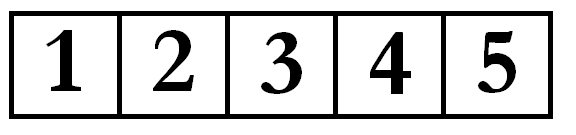  “A TEMPO”:				return to the original tempo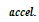 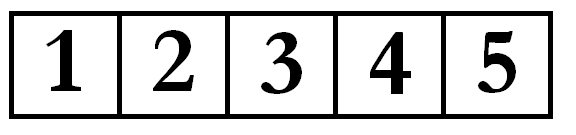 Accelerando: 			to get faster
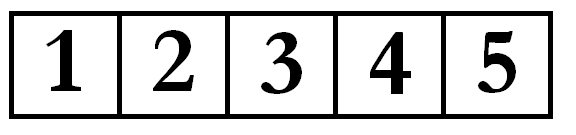 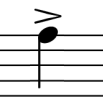 Accent:				to emphasize a note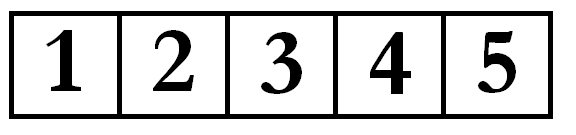 ARTICULATION:			the style in which you perform the notes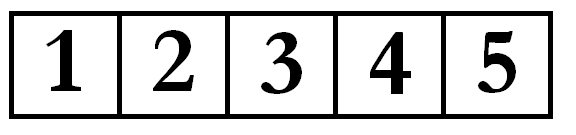 Audiate:  				hearing a pitch in your head.
barline:				vertical lines that separate measures.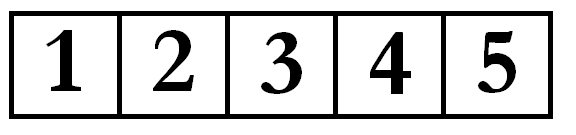 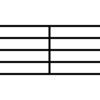 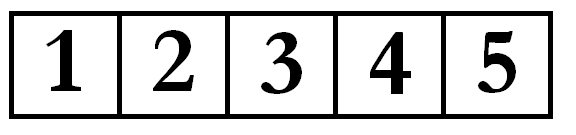 clef: 					helps organize the staff so notes can be easily read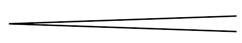 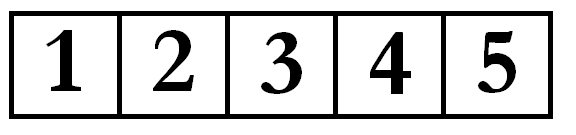 Crescendo:  					to get louder
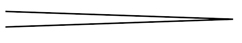 Decrescendo:	  				to get softer 
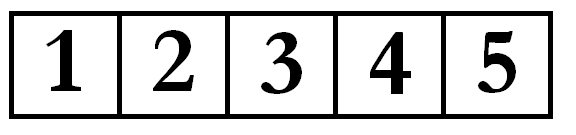 dot: 				adds half the original value to the note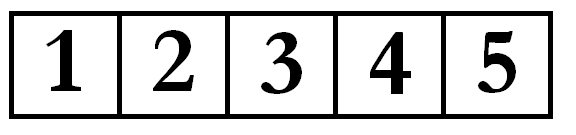 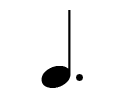 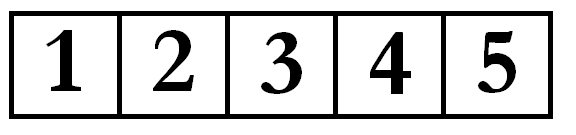 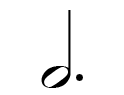 dotted half note:			3 beats dotted half rest:		3 beats of silence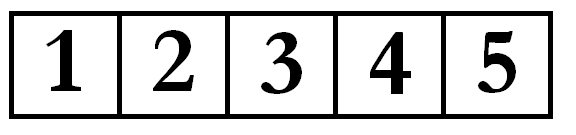 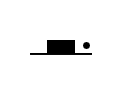 dotted quarter note: 	1.5 beats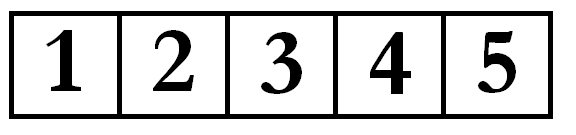 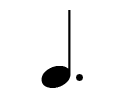 dotted quarter rest:		1.5 beats of silence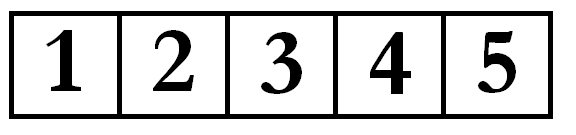 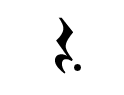 
double bar line:			shows the end of the song or section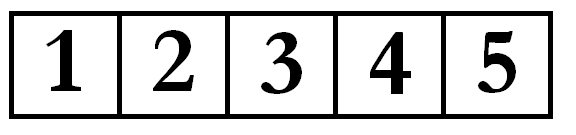 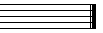 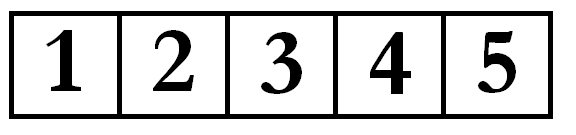 DYNAMICS:				the volume of the musiceighth note: 				.5 beats 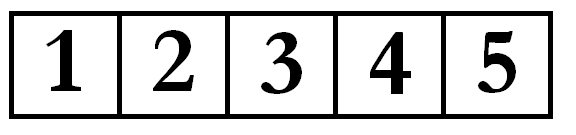 eighth rest:				.5 beats of silence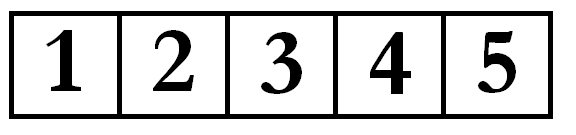 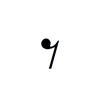 
Fermata: 				hold the note and watch the conductor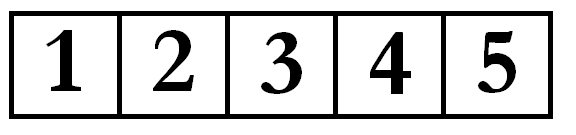 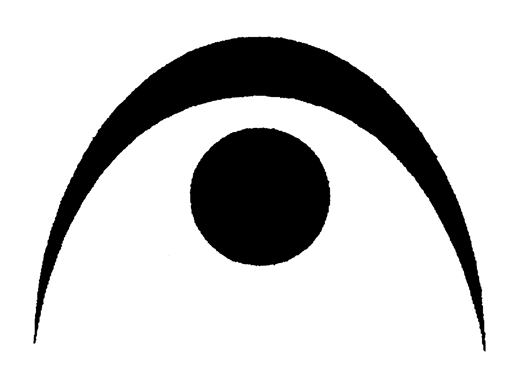 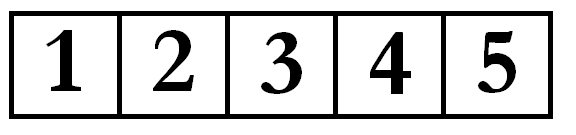 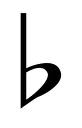 Flat:  					lowers the pitch be one half step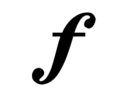 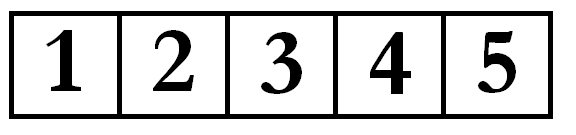 Forte:  				loud
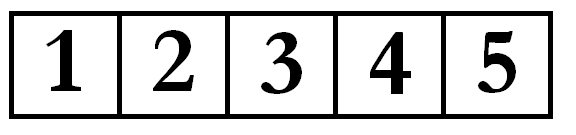 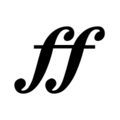 Fortissimo:  				very loud   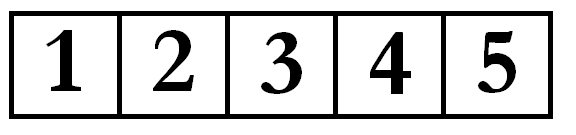 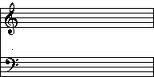 Grand staff:   	bass and treble staff connected by a brace and a linehalf note:				2 beats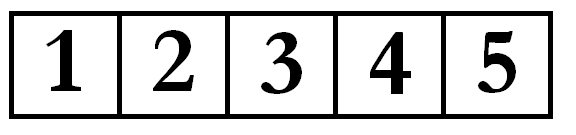 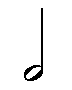 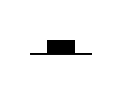 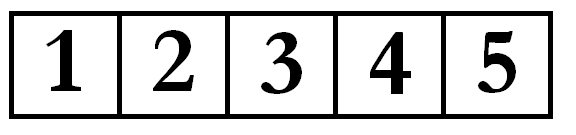 half rest: 				2 beats of silence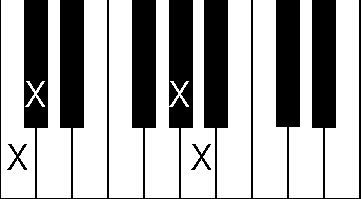 Half step: 	the distance from any key on the keyboard to the very “the next key above or below,  whether black or white” 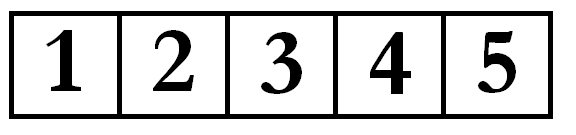 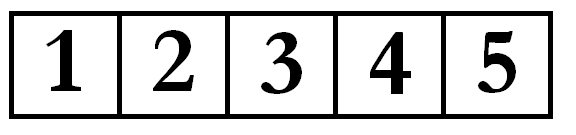 HARMONY:				notes that compliment the melody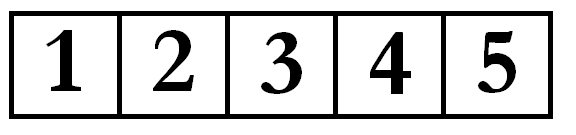 Interval:  				distance between two notesKey Signature:  	sharps or flats at the beginning of music to indicate scale and tonality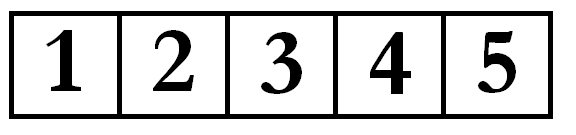 Ledger line:  	short lines that are added to extend the range of the staff when the notes are too low or too high to be written on the staff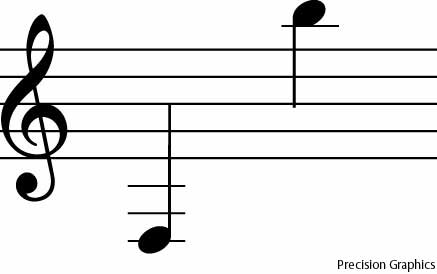 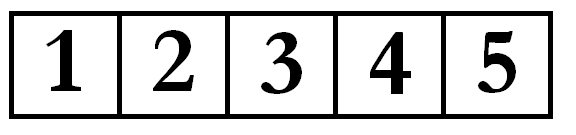 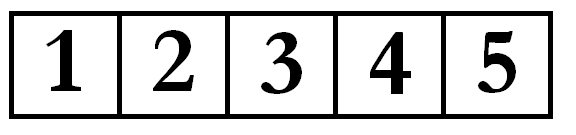 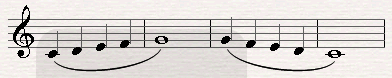 Legato:  				smooth and connected 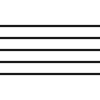 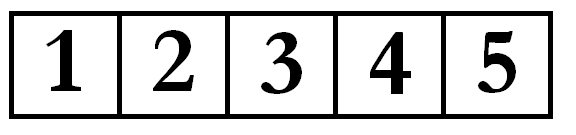 Lines:  	Lines on treble clef (EGBDF)  
Lines on bass clef (GBDFA)Major Scale:  				scale built on the formula (WWHWWWH)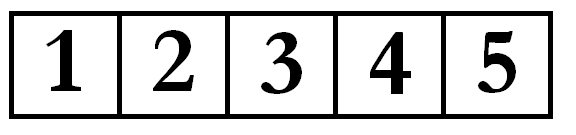 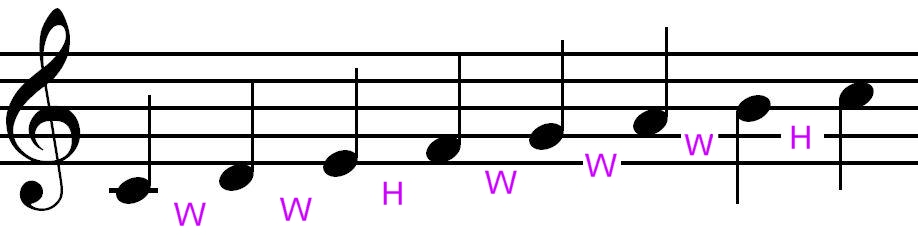 
measure:				music between two bar lines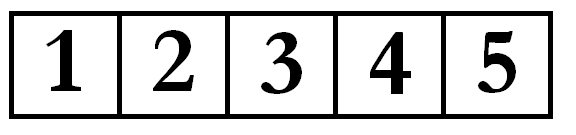 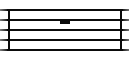 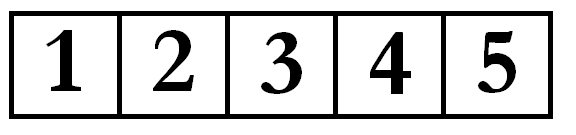 MELODY:				the main tune of a song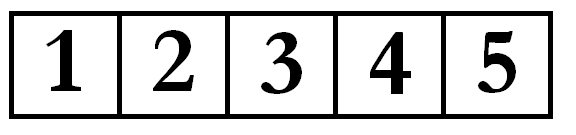 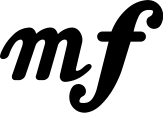 Mezzo Forte:  			medium loud 
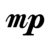 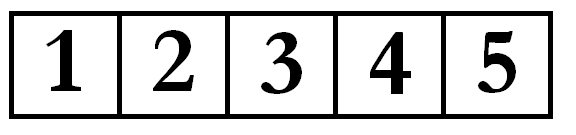 Mezzo Piano: 				medium soft
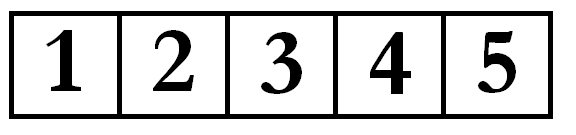 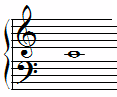 Middle C:  	the note in the middle of the grand staff and the C nearest the middle of the keyboard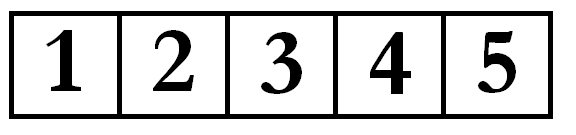 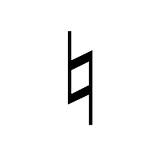 Natural Sign:  	the natural sign before a note cancels a previous flat or sharp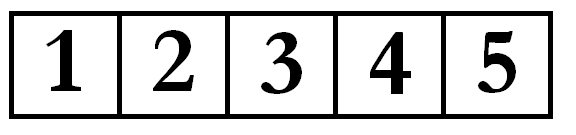 Notes:  	the oval-shaped symbols that are placed on the lines and in the spaces of the staff.  They represent musical sounds called pitches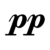 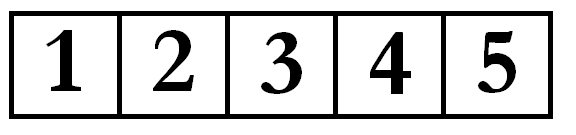 Pianissimo:  				very soft       
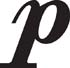 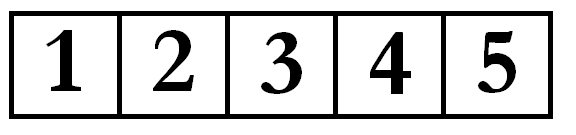 Piano:					 soft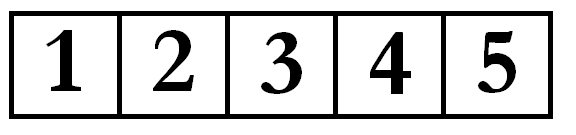 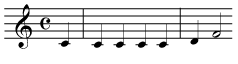 pick up:	 			a note before the first complete measure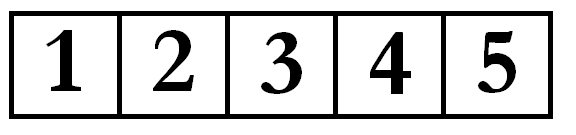 Pitch:  				a musical sound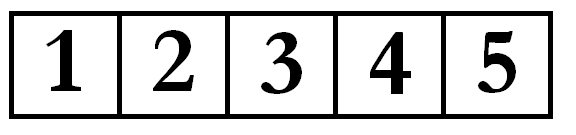 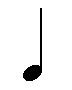 quarter note: 			1 beat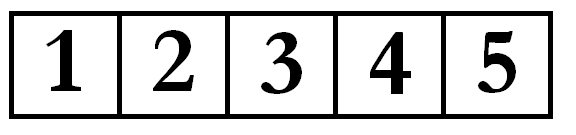 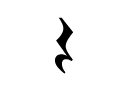 quarter rest: 			1 beat of silence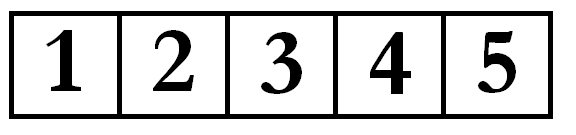 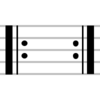 Repeat Sign: 	return to the beginning or previous repeat sign at the beginning of a section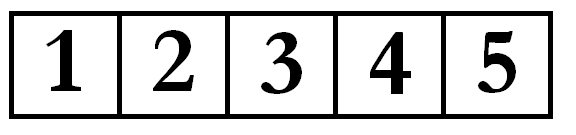 RHYTHM:				division of a steady beat
Ritardando: 				to get slower
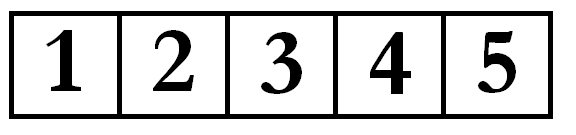 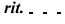 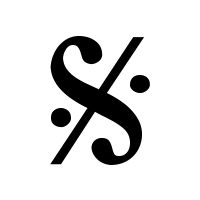 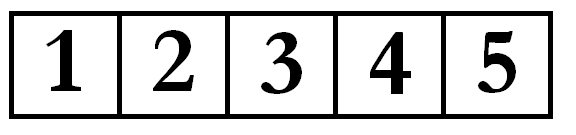 Segno: 			a musical sign that marks a section; used with repeatsSharp:  				raises the pitch by one half step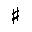 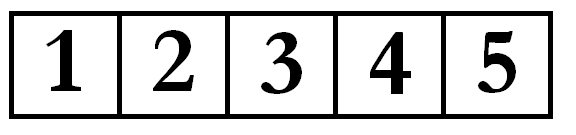 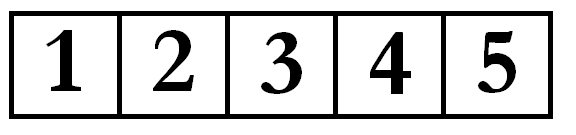 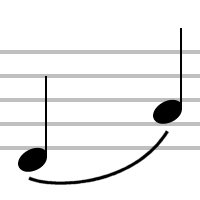 Slur:  	a curved line drawn over or under two or more notes of different pitches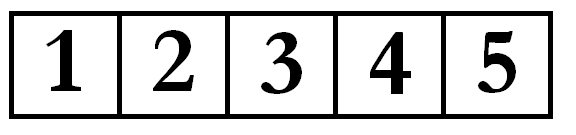 Solfege:                     do re mi fa sol la ti do	a system of reading musical notes by assigning a different syllable to each note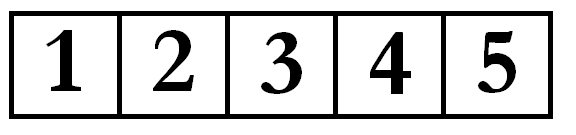 Spaces:  				spaces on treble clef (DFACEG); spaces on bass clef (FACEGB)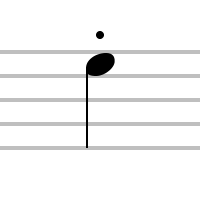 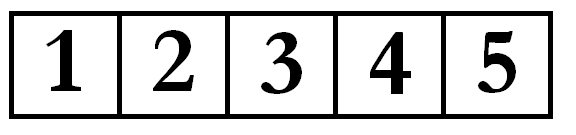 Staccato:  			short and detached; notated as a dot above or below a 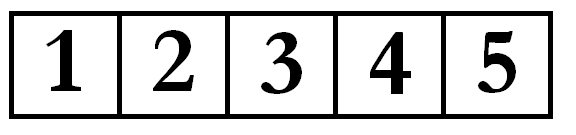 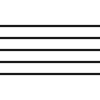 note
Staff:  			horizontal lines and spaces on which music is written
syncopation: 			            accenting the off-beat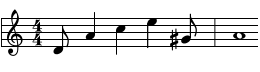 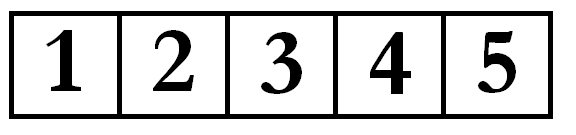 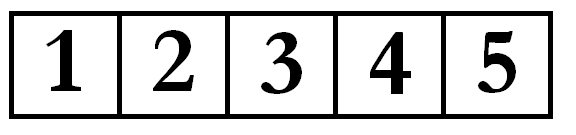 TEMPO:				the speed of the music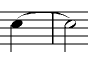 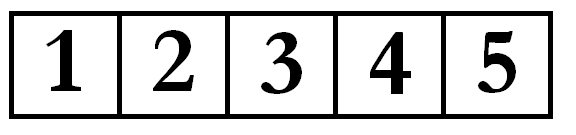 tie:			asdf	a curved line that combines two notes of the                               same pitch and adds their value together. 
	combines two notes of the same pitch together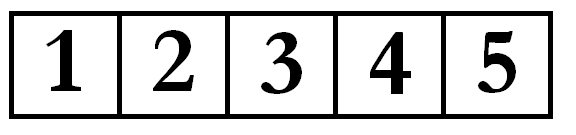 time signature:			top number: number of beats per measure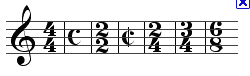 bottom note: which type of note gets the beat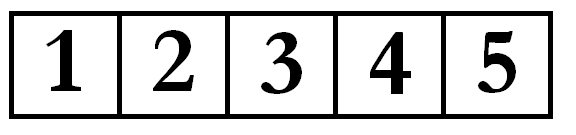 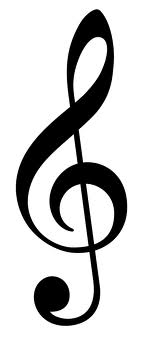 Treble or G clef:  			the clef used for notes in the higher pitch range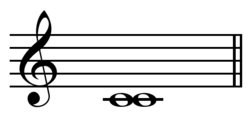 Unison:  	interval between two identical notes;
unison singing is when everyone is singing the same pitches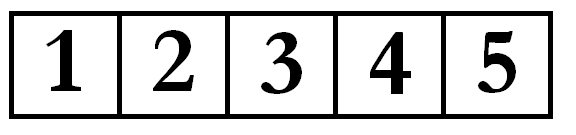 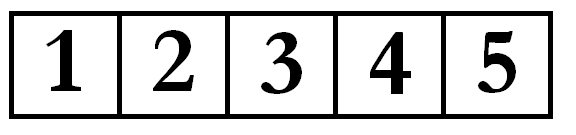 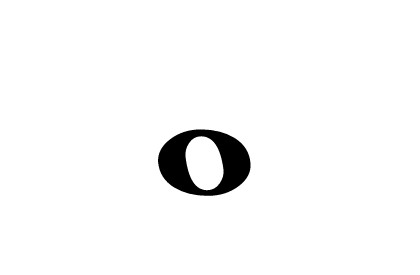 Whole note:				whole measure, 4 beats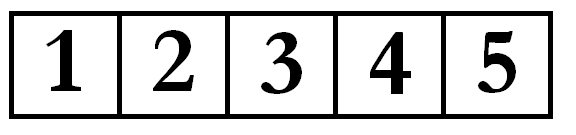 Whole rest:				whole measure, 4 beats of silence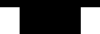 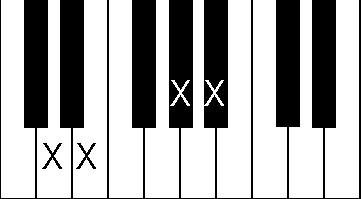 Whole step: 	the distance from any key on the keyboard to two keys away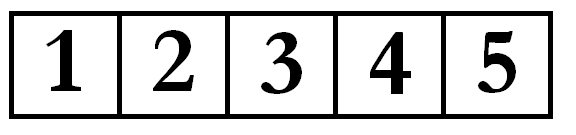 